RUOKAILU PRISMA-UINNEISSA 13.4.2014Prisma-uintien aikana on mahdollista ruokailla KMC ravintolassa, Salpausselänkatu 37, Kouvola.Ravintolassa on tarjolla salaattipöytä ja kaksi lämmintä ruokalajia klo 12.00-16.00 välisenä aikana hintaan 8,50 €. Tilaus listalta on myös mahdollista. Ravintolassa on noin 35 asiakaspaikkaa ja ravintola on avoinna sunnuntaina klo 20.00 saakka. Yhteystiedot löytyvät ravintolan nettisivuilta www.ravintolakmc.fi KMC sijaitsee 700 m päässä uimahallista, Kouvolan teatteria vastapäätä.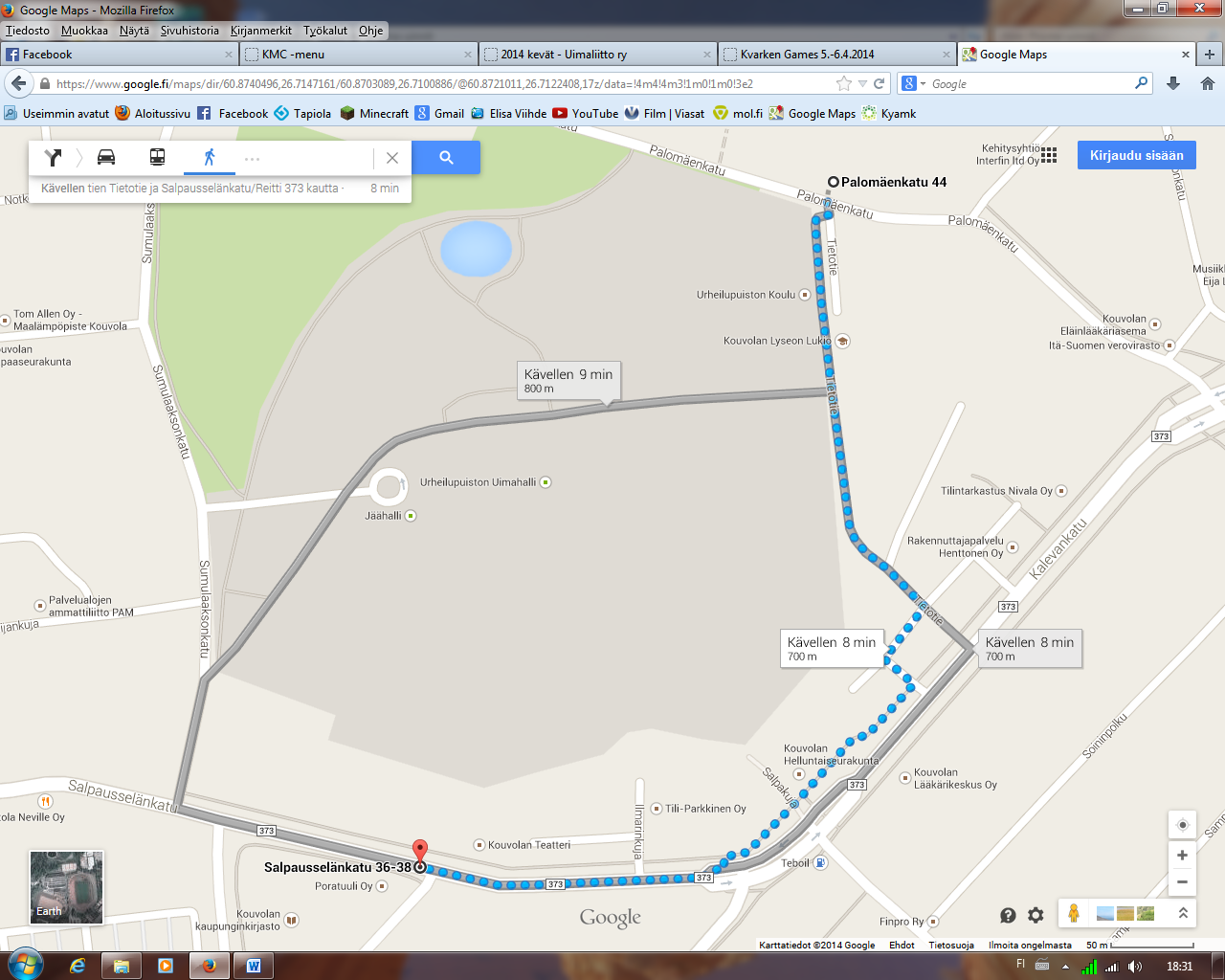 